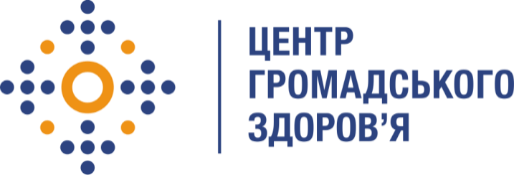 Державна установа 
«Центр громадського здоров’я Міністерства охорони здоров’я України» оголошує конкурс на відбір консультанта з організації роботи інфекційного контролю в установах ДКВС України до відділу координації програм лікування ТБ в рамках програми Глобального фонду «Прискорення прогресу у зменшенні тягаря туберкульозу та ВІЛ-інфекції в України»Назва позиції:  Консультант з організації роботи інфекційного контролю в установах ДКВС України Інформація щодо установи:Головним завданнями Державної установи «Центр громадського здоров’я Міністерства охорони здоров’я України» (далі – Центр) є діяльність у сфері громадського здоров’я. Центр виконує лікувально-профілактичні, науково-практичні та організаційно-методичні функції у сфері охорони здоров’я з метою забезпечення якості лікування хворих на соціально-небезпечні захворювання, зокрема ВІЛ/СНІД, туберкульоз, наркозалежність, вірусні гепатити тощо, попередження захворювань в контексті розбудови системи громадського здоров’я. Центр бере участь у розробці регуляторної політики і взаємодіє з іншими міністерствами, науково-дослідними установами, міжнародними установами та громадськими організаціями, що працюють в сфері громадського здоров’я та протидії соціально небезпечним захворюванням.Завдання:Здійснювати взаємодію та координацію діяльності консультантів групи впровадження проекту (далі – ГВП) Глобального фонду для боротьби зі СНІДом, туберкульозом та малярією (далі – Глобальний фонд) з профільними фахівцями Державної установи "Центр охорони здоров'я Державної кримінально-виконавчої служби України" (далі - ЦОЗ ДКВС України) та закладів охорони здоров’я ДКВС України щодо впровадження та дотримання заходів з інфекційного контролю (далі – ІК) туберкульозу (далі – ІК ТБ) установах ДКВС України.Здійснювати контроль за впровадженням та дотриманням заходів з ІК ТБ в рамках реалізації Проекту; Здійснювати моніторинг реалізації заходів Проекту Глобального Фонду в закладах та установах, підпорядкованих Міністерству юстиції України у напрямку ІК ТБ;Здійснювати контроль, узагальнення та аналіз звітності про впровадження заходів з ІК ТБ в установах ДКВС України та в ЗОЗ ЦОЗ ДКВС України,Здійснювати контроль, узагальнювати інформацію щодо запасу, потреби, використання, проводити розрахунок потреби інженерних засобів ІК та засобів індивідуального захисту в установах ДКВС України та в ЗОЗ ЦОЗ ДКВС України;Розробляти проекти організаційно-розпорядчих та нормативно-правових актів у сфері удосконалення контролю за впровадженням заходів ІК ТБ.Координувати активність із забезпечення належного протиепідемічного нагляду за інфекційними захворюваннями в закладах та установах, підпорядкованих Міністерству юстиції України;Брати участь у організації та проведенні дослідження в рамках взаємодії з проектами національного рівня, які стосуються оцінки ефективності програм, впливу результатів виконання проектів на епідемію ТБ/ВІЛ/СНІД та інших інфекційних захворювань в закладах та установах, підпорядкованих Міністерству юстиції України;Брати учать у організації та забезпеченні навчання персоналу закладів та установ, підпорядкованих Міністерству юстиції України з питань ІК.Виконувати інші професійні обов'язки, що пов’язані з реалізацією Проекту, на вимогу програмного менеджера.Вимоги до професійної компетентності:Вища медична освіта Досвід роботи в сфері профілактики інфекцій та інфекційного контролю.Знання національних нормативно-правових документів щодо профілактики інфекцій та інфекційного контролю.Знання усної та письмової ділової української мови, знання англійської мови (бажано).Комп'ютерні навички (обов'язкове володіння базовими програмами MS Office, Exel, 1C).Міжособистісні й комунікативні навички.Готовність до понаднормової праці.Відповідальність.Досвід проведення тренінгів.Досвід роботи в міжнародних проектах (бажано).Резюме мають бути надіслані на електронну адресу: vacancies@phc.org.ua. В темі листа, будь ласка, зазначте номер та назву вакансії: «431-2021 Консультант з організації роботи інфекційного контролю в установах ДКВС України».Термін подання документів – до 11 листопада 2021 року, реєстрація документів 
завершується о 18:00.За результатами відбору резюме успішні кандидати будуть запрошені до участі у співбесіді. У зв’язку з великою кількістю заявок, ми будемо контактувати лише з кандидатами, запрошеними на співбесіду. Умови завдання та контракту можуть бути докладніше обговорені під час співбесіди.Державна установа «Центр громадського здоров’я Міністерства охорони здоров’я України» залишає за собою право повторно розмістити оголошення про вакансію, скасувати конкурс на заміщення вакансії, запропонувати посаду зі зміненими обов’язками чи з іншою тривалістю контракту.